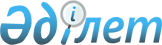 Об утверждении критериев оценки степени риска и проверочного листа за соблюдением законодательства Республики Казахстан о рекламеПриказ Министра национальной экономики Республики Казахстан от 29 марта 2019 года № 22. Зарегистрирован в Министерстве юстиции Республики Казахстан 10 апреля 2019 года № 18490.
      В соответствии с подпунктом 3) пункта 2 статьи 85, пунктом 4 статьи 141 и пунктом 1 статьи 143 Предпринимательского кодекса Республики Казахстан от 29 октября 2015 года ПРИКАЗЫВАЮ:
      Сноска. Преамбула - в редакции приказа Министра национальной экономики РК от 10.05.2023 № 61 (вводится в действие по истечении десяти календарных дней после дня его первого официального опубликования).


      1. Утвердить:
      1) критерии оценки степени риска за соблюдением законодательства Республики Казахстан о рекламе согласно приложению 1 к настоящему приказу;
      2) проверочный лист за соблюдением законодательства Республики Казахстан о рекламе согласно приложению 2 к настоящему приказу.
      2. Департаменту развития предпринимательства в установленном законодательством порядке обеспечить:
      1) государственную регистрацию настоящего приказа в Министерстве юстиции Республики Казахстан;
      2) в течение десяти календарных дней со дня государственной регистрации настоящего приказа направление его на казахском и русском языках в Республиканское государственное предприятие на праве хозяйственного ведения "Республиканский центр правовой информации" для официального опубликования и включения в Эталонный контрольный банк нормативных правовых актов Республики Казахстан;
      3) размещение копии настоящего приказа на официальном интернет-ресурсе Министерства национальной экономики Республики Казахстан;
      4) в течение десяти рабочих дней после государственной регистрации настоящего приказа в Министерстве юстиции Республики Казахстан представление в Юридический департамент Министерства национальной экономики Республики Казахстан сведений об исполнении мероприятий, предусмотренных подпунктами 1), 2) и 3) настоящего пункта.
      3. Контроль за исполнением настоящего приказа возложить на курирующего вице-министра национальной экономики Республики Казахстан.
      4. Настоящий приказ вводится в действие по истечении десяти календарных дней после дня его первого официального опубликования.
      СОГЛАСОВАНКомитет по правовойстатистике и специальным учетамГенеральной прокуратуры Республики Казахстан Критерии оценки степени риска за соблюдением законодательства Республики Казахстан о рекламе
      Сноска. Приложение 1 - в редакции приказа и.о. Министра национальной экономики РК от 28.11.12022 № 94 (вводится в действие с 01.01.2023). Глава 1. Общие положения
      1. Настоящие Критерии оценки степени риска за соблюдением законодательства Республики Казахстан о рекламе (далее – Критерии) разработаны в соответствии с пунктом 6 статьи 141 Предпринимательского кодекса Республики Казахстан (далее – Кодекс), а также приказом исполняющего обязанности Министра национальной экономики Республики Казахстан от 31 июля 2018 года № 3 "Об утверждении формы проверочного листа" (зарегистрирован в Реестре государственной регистрации нормативных правовых актов за № 17371), приказом исполняющего обязанности Министра национальной экономики Республики Казахстан от 22 июня 2022 года № 48 "Об утверждении Правил формирования регулирующими государственными органами системы оценки и управления рисками и о внесении изменений в приказ исполняющего обязанности Министра национальной экономики Республики Казахстан от 31 июля 2018 года № 3 "Об утверждении Правил формирования государственными органами системы оценки рисков и формы проверочных листов" (зарегистрирован в Реестре государственной регистрации нормативных правовых актах за № 28577) и предназначены для отбора субъектов контроля в сфере рекламной деятельности и отнесения их к степеням риска при проведении контроля уполномоченным органом в сфере рекламной деятельности (далее – уполномоченный орган).
      2. В Критериях используются следующие понятия:
      1) субъекты (объекты) контроля – физические и юридические лица за деятельностью которых осуществляется контроль за соблюдением законодательства Республики Казахстан о рекламе;
      2) балл – количественная мера исчисления риска;
      3) нормализация данных – статистическая процедура, предусматривающая приведение значений, измеренных в различных шкалах, к условно общей шкале;
      4) значительные нарушения – нарушения требований, установленных нормативными правовыми актами за соблюдением законодательства Республики Казахстан о рекламе, касательно соблюдения запрета рекламы не зарегистрированных в соответствии с законодательством Республики Казахстан религиозных объединений и духовных (религиозных) организаций образования;
      5) незначительные нарушения – нарушения требований, установленных нормативными правовыми актами за соблюдением законодательства Республики Казахстан о рекламе, касательно демонтирования объекта наружной (визуальной) рекламы по истечению срока его размещения;
      6) грубые нарушения – нарушения требований, установленных нормативными правовыми актами за соблюдением законодательства Республики Казахстан о рекламе, влекущих административную ответственность, касательно отсутствия уведомления до начала осуществления деятельности или действий и пропаганды или агитации насильственного изменения конституционного строя, нарушения целостности Республики Казахстан, подрыва безопасности государства, войны, социального, расового, национального, религиозного, сословного и родового превосходства, культа жестокости и насилия, порнографии, а также распространения сведений, составляющих государственные секреты Республики Казахстан и иные охраняемые законом тайны;
      7) риск – вероятность причинения вреда в результате деятельности субъекта контроля и надзора жизни или здоровью человека, законным интересам физических и юридических лиц, имущественным интересам государства с учетом степени тяжести его последствий;
      8) система оценки и управления рисками – процесс принятия управленческих решений, направленных на снижение вероятности наступления неблагоприятных факторов путем распределения субъектов (объектов) контроля по степеням риска для последующего осуществления профилактического контроля с посещением субъекта (объекта) контроля и (или) проверок на соответствие требованиям с целью минимально возможной степени ограничения свободы предпринимательства, обеспечивая при этом допустимый уровень риска в соответствующих сферах деятельности, а также направленных на изменение уровня риска для конкретного субъекта (объекта) контроля и (или) освобождения такого субъекта (объекта) контроля от профилактического контроля с посещением субъекта (объекта) контроля и (или) проверок на соответствие требованиям;
      9) объективные критерии оценки степени риска (далее – объективные критерии) – критерии оценки степени риска, используемые для отбора субъектов контроля в зависимости от степени риска за соблюдением законодательства Республики Казахстан о рекламе и не зависящие непосредственно от отдельного субъекта контроля;
      10) критерии оценки степени риска – совокупность количественных и качественных показателей, связанных с непосредственной деятельностью субъекта контроля, особенностями отраслевого развития и факторами, влияющими на это развитие, позволяющих отнести субъекты (объекты) контроля к различным степеням риска;
      11) субъективные критерии оценки степени риска (далее – субъективные критерии) – критерии оценки степени риска, используемые для отбора субъектов контроля в зависимости от результатов деятельности конкретного субъекта контроля;
      12) проверочный лист – перечень требований, предъявляемых к деятельности субъектов (объектов) контроля, несоблюдение которых влечет за собой угрозу жизни и здоровью человека, окружающей среде, законным интересам физических и юридических лиц, государства.
      13) выборочная совокупность (выборка) – перечень оцениваемых субъектов (объектов), относимых к однородной группе субъектов (объектов) контроля в конкретной сфере государственного контроля, в соответствии с пунктом 2 статьи 143 Кодекса.
      Сноска. Пункт 2 - в редакции приказа Министра национальной экономики РК от 10.05.2023 № 61 (вводится в действие по истечении десяти календарных дней после дня его первого официального опубликования).


      3. Критерии оценки степени риска и проверочные листы, применяемые для проведения профилактического контроля с посещением субъекта (объекта) контроля и (или) проверки на соответствие требованиям, утверждаются актом уполномоченного органа по предпринимательству и размещаются на интернет-ресурсах регулирующих государственных органов в соответствии с пунктами 5, 6 статьи 141 Кодекса.
      Нормативные правовые акты государственных органов об утверждении критериев оценки степени риска и управления рисками, проверочных листов до их утверждения подлежат согласованию с уполномоченным органом по правовой статистике и специальным учетам на предмет технической возможности автоматизации систем оценки и управления рисками и соответствия требованиям информационной системы – единого реестра субъектов и объектов проверок.
      Срок согласования уполномоченным органом по правовой статистике и специальным учетам составляет пять рабочих дней со дня поступления проекта на согласование. Глава 2. Формирование системы оценки и управления рисками при проведении проверки на соответствие требованиям и профилактического контроля субъектов (объектов) контроля
      4. При осуществлении профилактического контроля с посещением субъекта (объекта) контроля и проверки на соответствие требованиям, субъект (объект) контроля относится к одной из следующих степеней риска (далее – степени риска):
      1) высокий риск;
      2) средний риск.
      Кратность проведения профилактического контроля с посещением субъекта (объекта) контроля определяется по результатам проводимого анализа и оценки получаемых сведений по субъективным критериям, но не чаще двух раз в год.
      Для сфер деятельности субъектов (объектов) контроля, отнесенных к высокой степени риска, кратность проведения проверок на соответствие требованиям определяется критериями оценки степени риска, но не чаще одного раза в год.
      Для сфер деятельности субъектов (объектов) контроля, отнесенных к средней степени риска, кратность проведения проверок на соответствие требованиям определяются критериями оценки степени риска, но не чаще одного раза в год.
      5. Критерии оценки степени риска для проведения профилактического контроля субъекта (объекта) контроля формируются посредством определения объективных и субъективных критериев. Параграф 1. Объективные критерии
      6. Критерии оценки степени риска для проведения проверки на соответствие требованиям и профилактического контроля субъектов (объектов) контроля формируются посредством определения объективных и субъективных критериев.
      7. Определение объективных критериев осуществляется посредством определения риска.
      8. Определение риска осуществляется в зависимости от специфики сферы, в которой осуществляется государственный контроль с учетом одного из следующих критериев:
      1) уровня опасности (сложности) объекта;
      2) масштабов тяжести возможных негативных последствий, вреда на регулируемую сферу (область);
      3) возможности наступления неблагоприятного происшествия для жизни или здоровья человека, окружающей среды, законных интересов физических и юридических лиц, государства.
      9. После проведения анализа возможных рисков субъекты (объекты) контроля распределяются по двум степеням риска (высокая и средняя).
      к высокой степени риска относятся – рекламораспространители;
      к средней степени риска относятся – рекламопроизводители, рекламодатели. Параграф 2. Субъективные критерии
      10. Определение субъективных критериев осуществляется с применением следующих этапов:
      1) формирование базы данных и сбор информации;
      2) анализ информация и оценка рисков.
      11. Формирование базы данных и сбор информации необходимы для выявления субъектов (объектов) контроля, нарушающих законодательство Республики Казахстан.
      Для оценки степени риска профилактического контроля с посещением используются следующие источники информации:
      1) результаты предыдущих проверок и профилактического контроля с посещением субъектов (объектов) контроля;
      2) наличие и количество подтвержденных жалоб и обращений;
      3) результаты профилактического контроля без посещения субъектов (объектов) контроля (итоговые документы, выданные по итогам профилактического контроля без посещения субъекта (объекта) контроля (справка, заключение, рекомендации) за соблюдением законодательства Республики Казахстан о рекламе).
      Для оценки степени при проведении проверок на соответствие требованиям используются следующие источники информации:
      1) результаты предыдущих проверок;
      2) наличие и количество подтвержденных жалоб и обращений;
      3) результаты профилактического контроля без посещения субъектов (объектов) контроля (итоговые документы, выданные по итогам профилактического контроля без посещения субъекта (объекта) контроля (рекомендации) за соблюдением законодательства Республики Казахстан о рекламе).
      Сноска. Пункт 11 - в редакции приказа Министра национальной экономики РК от 10.05.2023 № 61 (вводится в действие по истечении десяти календарных дней после дня его первого официального опубликования).


      12. На основании имеющихся источников информации регулирующие государственные органы формируют субъективные критерии, подлежащие оценке в соответствии с приложением 1 к Критериям.
      Сноска. Пункт 12 - в редакции приказа Министра национальной экономики РК от 10.05.2023 № 61 (вводится в действие по истечении десяти календарных дней после дня его первого официального опубликования).


      13. В зависимости от возможного риска и значимости проблемы, единичности или системности нарушения, анализа принятых ранее решений по каждому источнику информации определяются субъективные критерии, которые в соответствии с критериями оценки степени риска регулирующего государственного органа соответствуют степени нарушения – грубое, значительное и не значительное.
      При этом определения грубым, значительным и незначительным нарушениям устанавливаются в критериях оценки степени риска регулирующего государственного органа с учетом специфики соответствующей сферы государственного контроля.
      При формировании субъективных критериев степень нарушения (грубое, значительное, незначительное) присваивается в соответствии с установленными определениями грубых, значительных, незначительных нарушений. Глава 3. Порядок расчета степени риска по субъективным критериям
      Сноска. Заголовок главы 3 - в редакции приказа Министра национальной экономики РК от 10.05.2023 № 61 (вводится в действие по истечении десяти календарных дней после дня его первого официального опубликования).
      14. Для отнесения субъекта контроля к степени риска применяется следующий порядок расчета показателя степени риска.
      Расчет показателя степени риска по субъективным критериям (R) осуществляется в автоматизированном режиме путем суммирования показателя степени риска по нарушениям по результатам предыдущих проверок и профилактического контроля с посещением субъектов (объектов) контроля (SP) и показателя степени риска по субъективным критериям (SC), с последующей нормализацией значений данных в диапазон от 0 до 100 баллов.
      Rпром = SP + SC, где:
      Rпром – промежуточный показатель степени риска по субъективным критериям;
      SР – показатель степени риска по нарушениям,
      SC – показатель степени риска по субъективным критериям, определенным в соответствии с пунктом 9 настоящих Критериев.
      Расчет производится по каждому субъекту (объекту) контроля однородной группы субъектов (объектов) контроля каждой сферы государственного контроля. При этом перечень оцениваемых субъектов (объектов) контроля, относимых к однородной группе субъектов (объектов) контроля одной сферы государственного контроля, образует выборочную совокупность (выборку) для последующей нормализации данных.
      Сноска. Пункт 14 - в редакции приказа Министра национальной экономики РК от 10.05.2023 № 61 (вводится в действие по истечении десяти календарных дней после дня его первого официального опубликования).


      14-1. По данным, полученным по результатам предыдущих проверок и профилактического контроля с посещением субъектов (объектов) контроля, формируется показатель степени риска по нарушениям, оцениваемый в баллах от 0 до 100.
      При выявлении одного грубого нарушения по любому из источников информации, указанных в пункте 11 настоящих Критериев, субъекту контроля приравнивается показатель степени риска 100 баллов и в отношении него проводится профилактический контроль с посещением субъекта (объекта) контроля.
      При не выявлении грубых нарушений показатель степени риска по нарушениям рассчитывается суммарным показателем по нарушениям значительной и незначительной степени.
      При определении показателя значительных нарушений применяется коэффициент 0,7.
      Данный показатель рассчитывается по следующей формуле:
      SРз = (SР2 х 100/SР1) х 0,7, где:
      SРз – показатель значительных нарушений;
      SР1 – требуемое количество значительных нарушений;
      SР2 – количество выявленных значительных нарушений;
      При определении показателя незначительных нарушений применяется коэффициент 0,3.
      Данный показатель рассчитывается по следующей формуле:
      SРн = (SР2 х 100/SР1) х 0,3, где:
      SРн – показатель незначительных нарушений;
      SР1 – требуемое количество незначительных нарушений;
      SР2 – количество выявленных незначительных нарушений;
      Показатель степени риска по нарушениям (SР) рассчитывается по шкале от 0 до 100 баллов и определяется путем суммирования показателей значительных и незначительных нарушений по следующей формуле:
      SР = SРз + SРн, где:
      SР – показатель степени риска по нарушениям;
      SРз – показатель значительных нарушений;
      SРн – показатель незначительных нарушений.
      Полученное значение показателя степени риска по нарушениям включается в расчет показателя степени риска по субъективным критериям.
      Сноска. Правила дополнены пунктом 14-1 в соответствии с приказом Министра национальной экономики РК от 10.05.2023 № 61 (вводится в действие по истечении десяти календарных дней после дня его первого официального опубликования).


      14-2. Расчет показателя степени риска по субъективным критериям, определенным в соответствии с пунктом 11 настоящих Критериев, производится по шкале от 0 до 100 баллов и осуществляется по следующей формуле: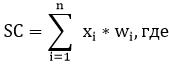 
      xi – показатель субъективного критерия;
      wi – удельный вес показателя субъективного критерия xi;
      n – количество показателей.
      Полученное значение показателя степени риска по субъективным критериям, определенным в соответствии с пунктом 10 настоящих Критериев, включается в расчет показателя степени риска по субъективным критериям.
      Сноска. Правила дополнены пунктом 14-2 в соответствии с приказом Министра национальной экономики РК от 10.05.2023 № 61 (вводится в действие по истечении десяти календарных дней после дня его первого официального опубликования).


      14-3. Рассчитанные по субъектам (объектам) значения по показателю R нормализуются в диапазон от 0 до 100 баллов. Нормализация данных осуществляется по каждой выборочной совокупности (выборке) с использованием следующей формулы: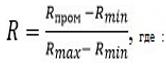 
      R – показатель степени риска (итоговый) по субъективным критериям отдельного субъекта (объекта) контроля,
      Rmax – максимально возможное значение по шкале степени риска по субъективным критериям по субъектам (объектам), входящим в одну выборочную совокупность (выборку) (верхняя граница шкалы),
      Rmin – минимально возможное значение по шкале степени риска по субъективным критериям по субъектам (объектам), входящим в одну выборочную совокупность (выборку) (нижняя граница шкалы),
      Rпром – промежуточный показатель степени риска по субъективным критериям, рассчитанный в соответствии с пунктом 14 настоящих Критериев.
      Сноска. Правила дополнены пунктом 14-3 в соответствии с приказом Министра национальной экономики РК от 10.05.2023 № 61 (вводится в действие по истечении десяти календарных дней после дня его первого официального опубликования).

 Глава 4. Проверочные листы
      15. Проверочные листы составляются для однородных групп субъектов (объектов) контроля и включают требования в соответствии с пунктом 2 статьи 132 Кодекса и с соблюдением условий, определенных в статье 143 Кодекса.
      16. Проверочные листы формируются по форме согласно приложению 2 к настоящему приказу.
      Сноска. Текст в правом в верхнем углу - в редакции приказа Министра национальной экономики РК от 10.05.2023 № 61 (вводится в действие по истечении десяти календарных дней после дня его первого официального опубликования). Субъективные критерии оценки степени риска Перечень субъективных критериев для определения степени риска по субъективным
критериям за соблюдения законодательства Республики Казахстан о рекламе
в соответствии со статьей 138 Предпринимательского кодекса Республики Казахстан
в отношении рекламодателя, рекламораспростронителя, рекламопроизводителя
      Сноска. Критерии дополнены приложением 2 в соответствии с приказом Министра национальной экономики РК от 10.05.2023 № 61 (вводится в действие по истечении десяти календарных дней после дня его первого официального опубликования). Проверочный лист
      Сноска. Приложение 2 - в редакции приказа и.о. Министра национальной экономики РК от 28.11.12022 № 94 (вводится в действие с 01.01.2023).
      За соблюдением законодательства Республики Казахстан о рекламе       _______________________________________________________________       в соответствии со статьями 138 Предпринимательского кодекса Республики Казахстан в отношении рекламодателя, рекламораспростронителя, рекламопроизводителя наименование однородной группы субъектов (объектов) контроля        ______________________________________________________________________        Государственный орган, назначивший проверку/профилактического контроля с        посещением субъекта (объекта) контроля__________________________________        _____________________________________________________________________       Акт о назначении проверки/профилактического контроля с посещением субъекта        (объекта) контроля __________________________________________________ №, дата       Наименование субъекта (объекта) контроля ________________________        _____________________________________________________________________        (Индивидуальный идентификационный номер), бизнес-идентификационный номер        субъекта (объекта) контроля ______________________________________        _____________________________________________________________________        Адрес места нахождения ____________________________________________________
      Должностное (ые) лицо (а) ____________________________________ ____________                                      должность                         подпись        ________________________________________________________________                         фамилия, имя, отчество (при наличии)       Руководитель субъекта контроля и надзора ___________________ ____________                                                  должность             подпись        ________________________________________________________________                         фамилия, имя, отчество (при наличии)
					© 2012. РГП на ПХВ «Институт законодательства и правовой информации Республики Казахстан» Министерства юстиции Республики Казахстан
				
      Министр национальной экономикиРеспублики Казахстан 

Р. Даленов
Приложение № 1
к приказу Министра
национальной экономики
Республики Казахстан
от 29 марта 2019 года № 22Приложение 1
к Критериям оценки
степени риска за соблюдением
законодательства
Республики Казахстан
о рекламе и рекламной
деятельности
№
п/п
Критерии
Степень нарушений
1. Результаты предыдущих проверок и профилактического контроля с посещением субъекта контроля
1. Результаты предыдущих проверок и профилактического контроля с посещением субъекта контроля
1. Результаты предыдущих проверок и профилактического контроля с посещением субъекта контроля
1
Отсутствие уведомления о размещении наружной (визуальной) рекламы на открытом пространстве за пределами помещений в населенных пунктах, в полосе отвода автомобильных дорог общего пользования, на открытом пространстве за пределами помещений вне населенных пунктов и вне полосы отвода автомобильных дорог общего пользования
грубое
2
Не соблюдение требования по не использованию в рекламе пропаганды или агитации насильственного изменения конституционного строя, нарушения целостности Республики Казахстан, подрыва безопасности государства, войны, социального, расового, национального, религиозного, сословного и родового превосходства, культа жестокости и насилия, порнографии, а также распространения сведений, составляющих государственные секреты Республики Казахстан и иные охраняемые законом тайны
грубое
3
Не соблюдение запрета о размещении наружной (визуальной) рекламы на памятниках истории и культуры и в их охранных зонах, на культовых зданиях (сооружениях) и на отведенной им территории и их ограждениях, а также на особо охраняемых природных территориях
грубое
4
Не соблюдение запрета размещения рекламы строящегося или введенного в эксплуатацию жилого дома (жилого здания), не соответствующего классификации жилых домов (жилых зданий) в утвержденной проектной документации
грубое
5
Не соблюдение требования по размещению рекламы товаров (работ, услуг), запрещенных к производству и реализации в соответствии с законодательством Республики Казахстан
грубое
6
Не соблюдение запрета рекламы не зарегистрированных в соответствии с законодательством Республики Казахстан религиозных объединений и духовных (религиозных) организаций образования
значительное
7
Не соблюдение запрета рекламы электронного казино и интернет-казино
значительное
8
Отсутствие наличия требования в рекламе товара (работы, услуги), реализуемого на территории Республики Казахстан, указание цены (тарифов, расценок, ставок) в тенге
значительное
9
Не соблюдение требования по демонтированию объекта наружной (визуальной) рекламы по истечении срока его размещения, установленного договором
незначительное
2. Наличие и количество подтвержденных жалоб и обращений
2. Наличие и количество подтвержденных жалоб и обращений
2. Наличие и количество подтвержденных жалоб и обращений
1
Наличие одной подтвержденной жалобы или обращения за соблюдением законодательства Республики Казахстан о рекламе
значительное
2
Наличие двух или более подтвержденных жалоб или обращений за соблюдением законодательства Республики Казахстан о рекламе
грубое
3. Результаты профилактического контроля без посещения субъектов (объектов) контроля
3. Результаты профилактического контроля без посещения субъектов (объектов) контроля
3. Результаты профилактического контроля без посещения субъектов (объектов) контроля
1
Непредставление информации по исполнению рекомендации, выданной в рамках проведенного профилактического контроля без посещения субъектов (объектов) контроля
грубоеПриложение 2
к критериям оценки степени
риска за соблюдением
законодательства
Республики Казахстан
о рекламе и рекламной
деятельности
№ п/п
Показатель субъективного критерия
Источник информации по показателю субъективного критерия
Удельный вес по значимости, балл (в сумме не должен превышать 100 баллов), wi
Условия /значения, xi
Условия /значения, xi
№ п/п
Показатель субъективного критерия
Источник информации по показателю субъективного критерия
Удельный вес по значимости, балл (в сумме не должен превышать 100 баллов), wi
условие 1/значение
условие 2/значение
1
2
3
4
5
6
Для профилактического контроля с посещением
Для профилактического контроля с посещением
Для профилактического контроля с посещением
Для профилактического контроля с посещением
Для профилактического контроля с посещением
Для профилактического контроля с посещением
1
Отсутствие уведомления о размещении наружной визуальной рекламы
результаты предыдущих проверок и профилактического контроля с посещением, наличие и количество подтвержденных жалоб и обращений; результаты профилактического контроля, итоговые документы, выданные по итогам профилактического контроля, справка, заключение, рекомендации.
100
0
1 +
1
Отсутствие уведомления о размещении наружной визуальной рекламы
результаты предыдущих проверок и профилактического контроля с посещением, наличие и количество подтвержденных жалоб и обращений; результаты профилактического контроля, итоговые документы, выданные по итогам профилактического контроля, справка, заключение, рекомендации.
100
0%
100%
2
Непредставление информации по исполнению рекомендаций, выданной в рамках проведенного профилактического контроля без посещения субъектов (объектов) контроля
результаты предыдущих проверок и профилактического контроля с посещением, наличие и количество подтвержденных жалоб и обращений; результаты профилактического контроля, итоговые документы, выданные по итогам профилактического контроля, справка, заключение, рекомендации.
100
0
1+
2
Непредставление информации по исполнению рекомендаций, выданной в рамках проведенного профилактического контроля без посещения субъектов (объектов) контроля
результаты предыдущих проверок и профилактического контроля с посещением, наличие и количество подтвержденных жалоб и обращений; результаты профилактического контроля, итоговые документы, выданные по итогам профилактического контроля, справка, заключение, рекомендации.
100
0%
100%
Для проверок на соответствие требованиям 
Для проверок на соответствие требованиям 
Для проверок на соответствие требованиям 
Для проверок на соответствие требованиям 
Для проверок на соответствие требованиям 
Для проверок на соответствие требованиям 
1
Отсутствие уведомления о размещении наружной визуальной рекламы
результаты предыдущих проверок и профилактического контроля с посещением, наличие и количество подтвержденных жалоб и обращений; результаты профилактического контроля, итоговые документы, выданные по итогам профилактического контроля, справка, заключение, рекомендации.
100
0
1+
1
Отсутствие уведомления о размещении наружной визуальной рекламы
результаты предыдущих проверок и профилактического контроля с посещением, наличие и количество подтвержденных жалоб и обращений; результаты профилактического контроля, итоговые документы, выданные по итогам профилактического контроля, справка, заключение, рекомендации.
100
0 %
100 %
2
Непредставление информации по исполнению рекомендаций, выданной в рамках проведенного профилактического контроля без посещения субъектов (объектов) контроля
результаты предыдущих проверок и профилактического контроля с посещением, наличие и количество подтвержденных жалоб и обращений; результаты профилактического контроля, итоговые документы, выданные по итогам профилактического контроля, справка, заключение, рекомендации.
100
0
1 +
2
Непредставление информации по исполнению рекомендаций, выданной в рамках проведенного профилактического контроля без посещения субъектов (объектов) контроля
результаты предыдущих проверок и профилактического контроля с посещением, наличие и количество подтвержденных жалоб и обращений; результаты профилактического контроля, итоговые документы, выданные по итогам профилактического контроля, справка, заключение, рекомендации.
100
0 %
100 %Приложение № 2
к приказу Министра 
национальной экономики
Республики Казахстан
от 29 марта 2019 года № 22
№
Перечень требований
Соответствует требованиям
Не соответствует требованиям
1
2
3
4
1
Наличие уведомления о размещении наружной (визуальной) рекламы на открытом пространстве за пределами помещений в населенных пунктах, в полосе отвода автомобильных дорог общего пользования, на открытом пространстве за пределами помещений вне населенных пунктов и вне полосы отвода автомобильных дорог общего пользования
2
Соблюдение требования по не использованию в рекламе пропаганды или агитации насильственного изменения конституционного строя, нарушения целостности Республики Казахстан, подрыва безопасности государства, войны, социального, расового, национального, религиозного, сословного и родового превосходства, культа жестокости и насилия, порнографии, а также распространения сведений, составляющих государственные секреты Республики Казахстан и иные охраняемые законом тайны
3
Соблюдение запрета о размещении наружной (визуальной) рекламы на памятниках истории и культуры и в их охранных зонах, на культовых зданиях (сооружениях) и на отведенной им территории и их ограждениях, а также на особо охраняемых природных территориях
4
Соблюдение запрета размещения рекламы строящегося или введенного в эксплуатацию жилого дома (жилого здания), не соответствующего классификации жилых домов (жилых зданий) в утвержденной проектной документации
5
Соблюдение требования по размещению рекламы товаров (работ, услуг), запрещенных к производству и реализации в соответствии с законодательством Республики Казахстан
6
Соблюдение запрета рекламы не зарегистрированных в соответствии с законодательством Республики Казахстан религиозных объединений и духовных (религиозных) организаций образования
7
Соблюдение запрета рекламы электронного казино и интернет-казино
8
Наличие требования в рекламе товара (работы, услуги), реализуемого на территории Республики Казахстан, указание цены (тарифов, расценок, ставок) в тенге
9
Соблюдение требования по демонтированию объекта наружной (визуальной) рекламы по истечении срока его размещения установленного договором